Name:_____________________________________					Unit 10 – Practice with PlanesMonicaGeometry Period:_____Date:__________________________Directions:  Match each of the scenarios below the picture that best describes it.Answer the multiple choice Regents questions below.		1)  Point A is not contained in plane B.  How many lines can be drawn through point A that will be perpendicular to plane B?One	2)  Two		3)  Zero		4) Infinite		2) If two different lines are perpendicular to the same plane, they are Collinear	2) coplanar	3) congruent	4) consecutive3) Plane R  is perpendicular to line k and plane D is perpendicular to line k.  Which statement is correct?	1)  Plane R is perpendicular to plane D.	2)  Plane R is parallel to plane D.	3)  Plane R is perpendicular to plane D.	4)  Plane R bisects plane D.4)  As shown in the diagram below,  is contained in plane R,  and  are contained in plane S, and , , and  intersect at A.  Which fact is not sufficient to show that planes R and S are perpendicular?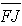 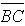 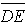 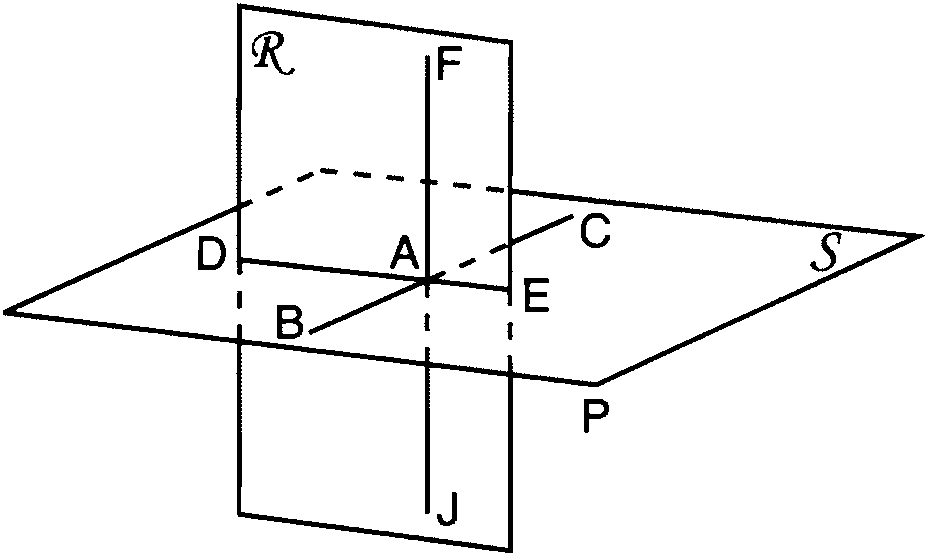 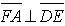 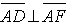 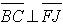 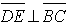 5)  As shown in the diagram below,  intersects planes P, Q, and R. If  is perpendicular to planes P and R, which statement must be true?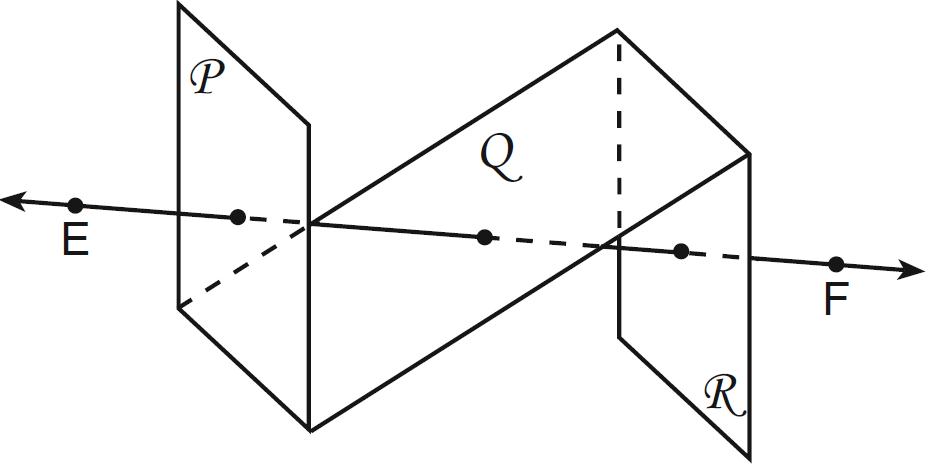 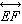 		6)  Line k is drawn so that it is perpendicular to two distinct planes, P and R.  What must be true about planes P and R?		7)  If two distinct planes, A and B, are perpendicular to line c, then which statement is true?		8)  A support beam between the floor and ceiling of a house forms a 90°	 angle with the floor.  The builder wants to make sure that the floor and ceiling are parallel. Which angle should the support beam form with the ceiling?			1)  45°		2)  60°		3)  90°		4)  180°	#ScenarioPicture___If two planes are perpendicular to the same line, they are parallel.#1___Two planes are perpendicular to each other if and only if one plane contains a line perpendicular to the second plane.#2___If a line is perpendicular to a plane, then any line perpendicular to the given line at its point of intersection with the given plane is in the given plane.#3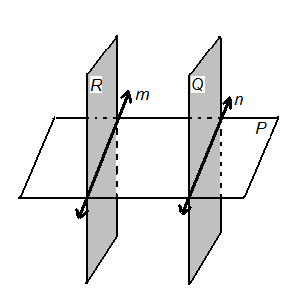 ___If a plane intersects two parallel planes,then the intersection is two parallel lines.#41)Planes P and R are skew.2)Planes P and R are parallel.3)Planes P and R are perpendicular.4)Plane P intersects plane R but is not perpendicular to plane R.1)Planes A and B are parallel to each other.2)Planes A and B are perpendicular to each other.3)The intersection of planes A and B is a line parallel to line c.4)The intersection of planes A and B is a line perpendicular to line c.